РЕПУБЛИКА СРБИЈАЈАВНИ ИЗВРШИТЕЉ ДР ЖАРКО ДИМИТРИЈЕВИЋНиш, Мачванска 1Пословни број: ИИ 613/22Идент. број предмета: 07-01-00613-22-0025Дана 12.12.2022. годинеЈАВНИ ИЗВРШИТЕЉ др Жарко Димитријевић, у извршном предмету Извршног повериоца: ВЕРА СТОЈКОВИЋ, Ниш, ул. ШАНТИЋЕВА бр. 6, ЈМБГ 0106969468002, број рачуна 200-14863001-76 који се води код банке БАНКА ПОШТАНСКА ШТЕДИОНИЦА А.Д. БЕОГРАД, број рачуна 115-0381637690288-95 који се води код банке МОБИ БАНКА А.Д. БЕОГРАД, кога заступа адв. Сандра Лукић, Ниш, 7. јули бр. 4/1,  по пуномоћју у списима предмета против Извршног дужника: ДРУШТВО ЗА ЗАШТИТУ ОД ПОЖАРА И ОБЕЗБЕЂЕЊЕ ОБЈЕКАТА И ИМОВИНЕ FULL PROTECT ДОО БЕОГРАД-САВСКИ ВЕНАЦ, Београд, ул. НЕМАЊИНА бр. 4, МБ 20034408, ПИБ 103876412, број рачуна 160-206079-20 који се води код банке BANCA INTESA А.Д. БЕОГРАД, ИД (15П. бр. 2104/21) ради спровођења извршења одређеног Решењем о извршењу Основног суда у Нишу 5Ии-6006/2022 од 29.06.2022. године, у складу са члановима 23, 180, 193, 194. 240. 242. ЗИО ("Службени гласник РС", бр. 106/2015, 106/2016 - Аутентично тумачење, 113/2017 - Аутентично тумачење, 54/2019), 12.12.2022. године, доноси:З А К Љ У Ч А КI КУПЦУ: Милану Младеновићу из Беле Палнке, ул. 11. октобра бр. 92, ЈМБГ 0711982730078, бр. л.к. 004468461ДОДЕЉУЈЕ СЕ ПОКРЕТНА СТВАР, и то:Моторно возило марке: Лада Нива 1.7 4X, година производње 2003.,регистрациона ознака BG 1116-VF, број шасије: XTA21213031730512, број мотора: 212137258282II  НАЛАЖЕ СЕ извршном дужнику да извршном повериоцу преда покретне ствари из става 1. овог Закључка.Образложење:Закључком јавног извршитеља бр. ИИ 613/22 од 10.11.2022. године јавни извршитељ је у складу са чланом 247. ЗИО, одредио продају покретних ствари извршног дужника непосредном погодбом, по избору извршног повериоца.У канцеларију јавног извршитеља до рока наведеног у Закључку о продаји пристигле су две понуде са доказом о уплати јемства за куповину покретне ствари ближе одређене у ставу 1. овог закључка и то: понуда понуђача Соње Станојевић из Сврљига, ул. Омладинска бр. 9, а коју заступа адв. Мирјана Јањић из Ниша и понуда понуђача Милана Младеновића из Беле Паланке ул. 11. октобра бр. 92. Како је понуда понуђача Милана Младеновића била повољнија, дана 12.12.2022. године јавни извршитељ је у име извршног дужника, а за рачун извршног повериоца закључио уговор о продаји непосредном погодбом сакупцемМиланом Младеновићем из Беле Палнке, ул. 11. октобра бр. 92, ЈМБГ 0711982730078, бр. л.к. 004468461, а покретна ствар из става 1. Закључка је продата по купопродајној цени у износу од 75.000,00 динара, а коју је купац уплатио у целости дана 12.12.2022. године.Јавни извршитељ је наложио извршном дужнику да преда покретну ствар ближе одређену у ставу 1. овог Закључка.Имајући изнето у виду, јавни извршитељ је одлучио као у изреци.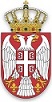 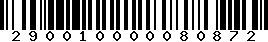 Поука о правном леку: Против овог закључка није дозвољен приговор.ЈАВНИ ИЗВРШИТЕЉ__________________др Жарко Димитријевић